TEACHER WEB PAGE 2015-16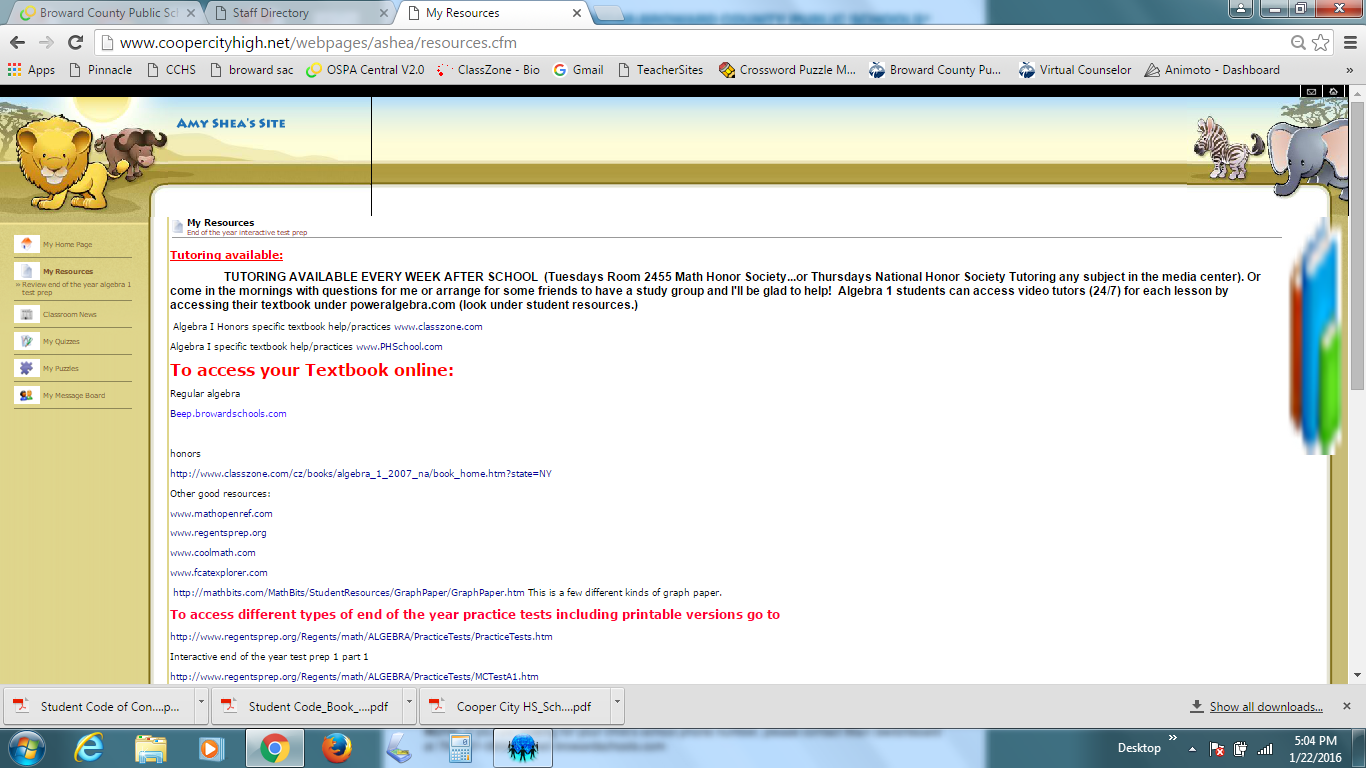 